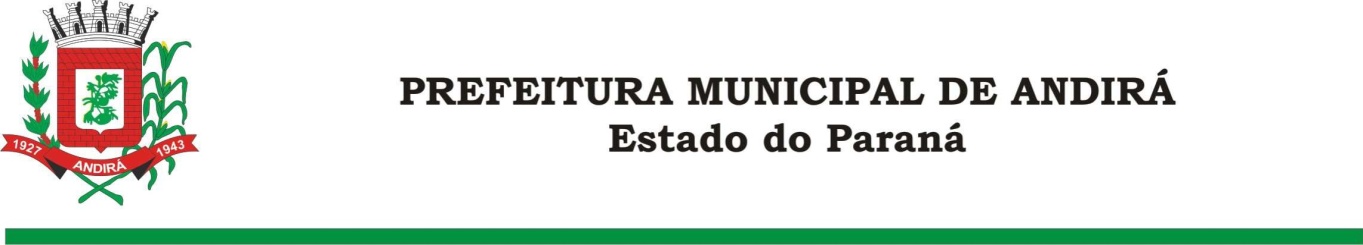 PORTARIA Nº. 15.998 DE 20 DE ABRIL DE 2022 SUMULA: Nomeia os membros da Estrutura da  Comissão Municipal da CONAE – Conferência Nacional de Educação.IONE ELISABETH ALVES ABIB, Prefeita Municipal de Andirá, Estado do Paraná, usando de suas atribuições que lhe são conferidaspor lei,R E S O L V E:Art. 1º. Ficam nomeados os membros da Estrutura da Comissão Municipal da CONAE – Conferência Nacional de Educação;Jane Teresa Nobile MiguelPresidenteRosilene Marques Fernandes FarinhaRelatoraSilvane Marcela MazurRepresentante dos Programas e Políticas PúblicasMaria Teresa Gross Barbosa da SilvaRepresentante dos GestoresKediller Patrícia Dias FelicianoResponsável pela Tecnologia de InformaçãoAna Helena P. C. BernardiniCoordenadora de Divulgação e MobilizaçãoMirian Rodrigues PereiraCoordenadores de MonitoramentoArt.2°. Esta portaria entra emvigor na data de sua publicação.Art. 3°.Ficam revogadas as disposições em contrário.Paço Municipal Bráulio Barbosa Ferraz, Município de Andirá, Estado do Paraná, em 20 de abril de 2022, 79º daEmancipação Política.IONE ELISABETH ALVES ABIBPREFEITA MUNICIPAL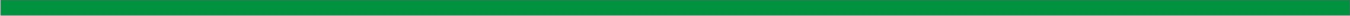 